zSenate Body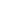 CALL MEETING TO ORDERMeeting Called into order at 4:31 PMASCERTAINMENT OF QUORUM A majority quorum must be established to hold a bona fide meeting.  VP Makrai, Senator Anguiano, Senator Escalante 3 out of 3 quorum is established.CORRECTIONS TO THE MINUTESThe Senate will discuss and correct minutes from previous meetings.The Senate will consider any corrections to the minutes from the meeting held on December 14, 2022. Senator Anguiano approved minutes Senator Escalante secondPUBLIC COMMENTThis segment of the meeting is reserved for persons desiring to address the Senate on any matter of concern that is not stated on the agenda. A time limit of three (3) minutes per speaker and fifteen (15) minutes per topic shall be observed. The law does not permit any action to be taken, nor extended discussion of any items not on the agenda. The Senate may briefly respond to statements made or questions posed, however, for further information, please contact the BCSGA Vice President for the item of discussion to be placed on a future agenda. (Brown Act §54954.3)None REPORTS OF THE ASSOCIATIONThe chair shall recognize any officer of the association, including the BCSGA Advisor, to offer a report on official activities since the previous meeting and make any summary announcements deemed necessary for no longer than three minutes, save the advisor, who has infinite time. Vice President  Nothing to reportSenators - Senator Anguiano looking to incorporate Main Campus ideas over to SW Campus- Advisor Ayala recommends she contacts BC SW Program ManagerBC Polos or T shirts must be worn for every event or tabling REPORTS FROM EXECUTIVE OFFICERSThe Chair shall recognize the Executive Officers and Departments to report for no longer than three minutes on the activities since the previous meeting.Office of the President - NoneDepartment of Student Organizations NoneDepartment of Student Activities NoneDepartment of Legislative Affairs Manager Munoz inquiring about healthier food choices/ low price at  Dinning CommonsAdvisor suggested to put on New Business items for upcoming Exec meetingsDepartment of Finance - None Department of Public Relations Bios and Introductions for SGA ElectionsElections Commission Next meeting date on February 1st with Advisor Alvarez working on setting up workshops, come forth if interested in running for a position.Department of Secretary  - New secretary Guzman to handle the Senate meetings and ICC Meetings- additionally if any sga members are needing materials please come forth. Valentina requests a cobra binder.KCCD Student Trustee - Pres Barraj - Trustees sworn in on Dec 13th FIRST READING OF LEGISLATION The Senate shall read the legislation for the first time and then may choose to refer to the committee.ACTION: SB 16: Student Senate Resolution Recognizing and Honoring Holocaust Remembrance Day   Read by Director of Legislative affairs - Harvard GrewalFAST-TRACK LEGISLATION          A Senator may move legislation to be considered for fast-track at this meeting, moving legislation directly from first reading to second reading. ACTION: SB 16: Student Senate Resolution Recognizing and Honoring Holocaust Remembrance Day  Moved by Senator Tania Escalante to second reading , and motion second by Senator Amanda Anguiano.Director of Student Org inquiring on what hand outs will be given , or what sect of Judaism will be represented according to this bill. Motion Fails 0-2 Sending back to committee for review Motion moved by Senator Tania Escalante and second by Amanda Anguiano.Will be referring back to Legislative affairs at the next senate meeting. SECOND READING OF LEGISLATIONLegislation listed has already been read once on the Senate floor or approved for fast-track, and thus are considered for approval by the Senate.ACTION: SB 16: Student Senate Resolution Recognizing and Honoring Holocaust Remembrance Day      10.     UNFINISHED BUSINESS         Items listed have already been discussed and thus are considered for Senate considerationDISCUSSION: KCCD SGA Retreat Debrief V P Makrai- great outcome/ good workshops to help recruit. What stood out the most was the ice breaker brought forth by Director of finance Johanna Guzman for debate discussions, it was fun and would like to integrate in future retreats.DISCUSSION: Weeks of Welcome Great outcome, large number of participants, kudos to all that played a part. Shoutout to Director Vasquez for being the life event and MCing on campus NEW BUSINESSItems listed have not already been discussed and thus are considered for Senate consideration.DISCUSSION: Recruiting Efforts VP Makrai- putting together a mass email to send out to professors and have them share with students.ANNOUNCEMENTSThe Chair shall recognize in turn BCSGA Officers requesting the floor for a period not to exceed one minute.                    Advisor Ayala- speaks about the SSCCC general assembly, wishing he could bring everyone.                       Attendee will be Dir of Leg Affairs - Harvind Grewal, Pres Raz Baraj, VP Maram Makrai and                     Dir of Fin Johanna GuzmanADJOURNMENT Meeting Adjourned at 5:37PMWednesday, January 25, 20234:30 - 6:00 p.m.BCSGA Boardroom, Campus Center and ZoomMeeting Zoomlink: https://cccconfer.zoom.us/j/96504179517?pwd=NFMrVmVIU2V6eHdrWExtamJHYldzdz09 Meeting Zoomlink: https://cccconfer.zoom.us/j/96504179517?pwd=NFMrVmVIU2V6eHdrWExtamJHYldzdz09 Meeting Zoomlink: https://cccconfer.zoom.us/j/96504179517?pwd=NFMrVmVIU2V6eHdrWExtamJHYldzdz09 